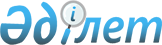 О внесении изменений в решение Жуалынского районного маслихата от 22 декабря 2014 года № 39-3 "О районном бюджете на 2015 - 2017 годы"Решение маслихата Жуалынского района Жамбылской области от 3 июня 2015 года № 43-2. Зарегистрировано Департаментом юстиции Жамбылской области 16 июня 2015 года № 2676      В соответствии со статьей 109 Бюджетного кодекса Республики Казахстан от 4 декабря 2008 года и статьи 6 Закона Республики Казахстан от 23 января 2001 года "О местном государственном управлении и самоуправлении в Республике Казахстан" Жуалынский районный маслихат РЕШИЛ: 

      1. В решение Жуалынского районного маслихата от 22 декабря 2014 года № 39-3 "О районном бюджете на 2015 - 2017 годы" (зарегистрировано в Реестре государственной регистрации нормативных правовых актов № 2447, опубликованное в районной газете "Жаңа өмір"-"Новая жизнь" от 6 января 2015 года № 3-4-5) внести следующие изменения:

      в пункте1:

      в подпункте 1):

      цифры "6 399 929" заменить цифрами "6 402 208";

      цифры "5 525 816" заменить цифрами "5 528 095";

      в подпункте 2): 

      цифры "6 422 490" заменить цифрами "6 424 769"; 

      Приложение 1 к указанному решению изложить в новой редакции согласно приложению настоящего решения.

      2. Контроль за исполнением и публикацию на интернет-ресурсе данного решения возложить на постоянную комиссию районного маслихата по вопросам административно-территориальных структур, социально-экономическому развитию территорий, бюджета и местных налогов по защите прав граждан.

      3. Настоящее решение вступает в силу со дня государственной регистрации в органах юстиции и вводится в действие с 1 января 2015 года.

 Районный бюджет на 2015 год
					© 2012. РГП на ПХВ «Институт законодательства и правовой информации Республики Казахстан» Министерства юстиции Республики Казахстан
				
      Председатель сессии
районного маслихата
Э.Мамедова

Секретарьрайонного маслихатаЕ.Тлеубеков
Приложение 1 к решению
 Жуалынского районного маслихата
№ 43-2 от 3 июня 2015 годаПриложение 1 к решению
Жуалынского районного маслихата
№ 39-3 от 22 декабря 2014 годаКатегория

Категория

Категория

Сумма (тысяч тенге)

Класс

Класс

Наименование

Сумма (тысяч тенге)

Сумма (тысяч тенге)

Подкласс

Подкласс

Сумма (тысяч тенге)

1

2

3

4

5

І.ДОХОДЫ

6 402 208 

1

Налоговые поступления

867 930

01

Подоходный налог

188 885

2

Индивидуальный подоходный налог

188 885

03

Социальный налог

132 636

1

Социальный налог

132 636

04

Hалоги на собственность

527 416

1

Hалоги на имущество

486 438

3

Земельный налог

4 850

4

Hалог на транспортные средства

33 190

5

Единый земельный налог

2 938

05

Внутренние налоги на товары, работы и услуги

10 327

2

Акцизы

2 243

3

Поступления за использование природных и других ресурсов

1 445

4

Сборы за ведение предпринимательской и профессиональной деятельности

6 639

08

Обязательные платежи, взимаемые за совершение юридически значимых действий и (или) выдачу документов уполномоченными на то государственными органами или должностными лицами

8 666

1

Государственная пошлина

8 666

2

Неналоговые поступления

3 642

01

Доходы от государственной собственности

1 151

1

Поступления части чистого доходов государственных предприятий

819

5

Доходы от аренды имущества, находящегося в государственной собственности

332

02

Поступления от реализации товаров (работ, услуг) государственными учреждениями, финансируемыми из государственного бюджета

70

1

Поступления от реализации товаров (работ, услуг) государственными учреждениями, финансируемыми из государственного бюджета

70

03

Поступление денег от проведения государственных закупок, организуемых государственными учреждениями, финансируемыми из государственного бюджета

20

1

Поступление денег от проведения государственных закупок, организуемых государственными учреждениями, финансируемыми из государственного бюджета

20

04

Штрафы, пени, санкции, взыскания, налагаемые государственными учреждениями, финансируемыми из государственного бюджета, а также содержащимися и финансируемыми из бюджета (сметы расходов) Национального Банка Республики Казахстан 

923

1

Штрафы, пени, санкции, взыскания, налагаемые государственными учреждениями, финансируемыми из государственного бюджета, а также содержащимися и финансируемыми из бюджета (сметы расходов) Национального Банка Республики Казахстан, за исключением поступлений от организаций нефтяного сектора

923

06

Прочие неналоговые поступления

1 478

1

Прочие неналоговые поступления

1 478

3

Поступления от продажи основного капитала

2 541

03

Продажа земли и нематериальных активов

2 541

1

Продажа земли

 2 140

2

Продажа нематериальных активов

401

4

Поступления трансфертов

5 528 095

02

Трансферты из вышестоящих органов государственного управления

5 528 095

2

Трансферты из областного бюджета

5 528 095

Функциональная группа

Функциональная группа

Функциональная группа

Функциональная группа

Сумма (тысяч тенге)

Администратор бюджетных программ

Администратор бюджетных программ

Администратор бюджетных программ

Сумма (тысяч тенге)

Программа

Программа

Сумма (тысяч тенге)

Наименование

Сумма (тысяч тенге)

1

1

1

2

3

 II. ЗАТРАТЫ

6424769

01

Государственные услуги общего характера

321504

112

Аппарат маслихата района (города областного значения)

17496

001

Услуги по обеспечению деятельности маслихата района (города областного значения)

16727

003

Капитальные расходы государственного органа 

769

122

Аппарат акима района (города областного значения)

76608

001

Услуги по обеспечению деятельности акима района (города областного значения)

72709

003

Капитальные расходы государственного органа 

3899

123

Аппарат акима района в городе, города районного значения, поселка, села, сельского округа

182837

001

Услуги по обеспечению деятельности акима района в городе, города районного значения, поселка, села, сельского округа

182837

452

Отдел финансов района (города областного значения)

17278

001

Услуги по реализации государственной политики в области исполнения бюджета района (города областного значения) и управления коммунальной собственностью района (города областного значения)

15447

003

Проведение оценки имущества в целях налогообложения

1051

010

Приватизация, управление коммунальным имуществом, постприватизационная деятельность и регулирование споров, связанных с этим

500

018

Капитальные расходы государственного органа 

280

453

Отдел экономики и бюджетного планирования района (города областного значения)

13340

001

Услуги по реализации государственной политики в области формирования и развития экономической политики, системы государственного планирования 

13090

004

Капитальные расходы государственного органа 

250

458

Отдел жилищно-коммунального хозяйства, пассажирского транспорта и автомобильных дорог района (города областного значения)

7903

001

Услуги по реализации государственной политики на местном уровне в области жилищно-коммунального хозяйства, пассажирского транспорта и автомобильных дорог

7903

494

Отдел предпринимательства и промышленности района (города областного значения)

6042

001

Услуги по реализации государственной политики на местном уровне в области развития предпринимательства и промышленности

5792

003

Капитальные расходы государственного органа 

250

02

Оборона

1718

122

Аппарат акима района (города областного значения)

1718

005

Мероприятия в рамках исполнения всеобщей воинской обязанности

1718

03

Общественный порядок, безопасность, правовая, судебная, уголовно-исполнительная деятельность

3300

458

Отдел жилищно-коммунального хозяйства, пассажирского транспорта и автомобильных дорог района (города областного значения)

3300

021

Обеспечение безопасности дорожного движения в населенных пунктах

3300

04

Образование

4784754

464

Отдел образования района (города областного значения)

747340

009

Обеспечение деятельности организаций дошкольного воспитания и обучения

402805

040

Реализация государственного образовательного заказа в дошкольных организациях образования

344535

464

Отдел образования района (города областного значения)

3256825

003

Общеобразовательное обучение

3099216

006

Дополнительное образование для детей 

157609

465

Отдел физической культуры и спорта района (города областного значения)

88770

017

Дополнительное образование для детей и юношества по спорту

88770

464

Отдел образования района (города областного значения)

123271

001

Услуги по реализации государственной политики на местном уровне в области образования 

10946

005

Приобретение и доставка учебников, учебно-методических комплексов для государственных учреждений образования района (города областного значения)

37500

007

Проведение школьных олимпиад, внешкольных мероприятий и конкурсов районного (городского) масштаба

200

015

Ежемесячная выплата денежных средств опекунам (попечителям) на содержание ребенка-сироты (детей-сирот), и ребенка (детей), оставшегося без попечения родителей

13151

029

Обследование психического здоровья детей и подростков и оказание психолого-медико-педагогической консультативной помощи населению

13242

067

Капитальные расходы подведомственных государственных учреждений и организаций

48232

466

Отдел архитектуры, градостроительства и строительства района (города областного значения)

568548

037

Строительство и реконструкция объектов образования

568548

06

Социальная помощь и социальное обеспечение

373520

464

Отдел образования района (города областного значения)

1937

030

Содержание ребенка (детей), переданного патронатным воспитателям

1937

451

Отдел занятости и социальных программ района (города областного значения)

240848

002

Программа занятости

37386

004

Оказание социальной помощи на приобретение топлива специалистам здравоохранения, образования, социального обеспечения, культуры, спорта и ветеринарии в сельской местности в соответствии с законодательством Республики Казахстан

8897

005

Государственная адресная социальная помощь

6817

006

Оказание жилищной помощи 

2500

007

Социальная помощь отдельным категориям нуждающихся граждан по решениям местных представительных органов

21018

010

Материальное обеспечение детей-инвалидов, воспитывающихся и обучающихся на дому

4560

014

Оказание социальной помощи нуждающимся гражданам на дому

18905

016

Государственные пособия на детей до 18 лет

105877

017

Обеспечение нуждающихся инвалидов обязательными гигиеническими средствами и предоставление услуг специалистами жестового языка, индивидуальными помощниками в соответствии с индивидуальной программой реабилитации инвалида

16351

023

Обеспечение деятельности центров занятости населения

2786

052

Проведение мероприятий, посвященных семидесятилетию Победы в Великой Отечественной войне

15751

451

Отдел занятости и социальных программ района (города областного значения)

130522

001

Услуги по реализации государственной политики на местном уровне в области обеспечения занятости и реализации социальных программ для населения

22258

011

Оплата услуг по зачислению, выплате и доставке пособий и других социальных выплат

900

021

Капитальные расходы государственного органа 

300

025

Внедрение обусловленной денежной помощи по проекту Өрлеу

107064

458

Отдел жилищно-коммунального хозяйства, пассажирского транспорта и автомобильных дорог района (города областного значения)

213

050

Реализация Плана мероприятий по обеспечению прав и улучшению качества жизни инвалидов

213

07

Жилищно-коммунальное хозяйство

207644

455

Отдел культуры и развития языков района (города областного значения)

5249

024

Ремонт объектов в рамках развития городов и сельских населенных пунктов по Дорожной карте занятости 2020

5249

458

Отдел жилищно-коммунального хозяйства, пассажирского транспорта и автомобильных дорог района (города областного значения)

8418

003

Организация сохранения государственного жилищного фонда

418

004

Обеспечение жильем отдельных категорий граждан

8000

464

Отдел образования района (города областного значения)

6687

026

Ремонт объектов в рамках развития городов и сельских населенных пунктов по Дорожной карте занятости 2020

6687

123

Аппарат акима района в городе, города районного значения, поселка, села, сельского округа

900

014

Организация водоснабжения населенных пунктов

900

458

Отдел жилищно-коммунального хозяйства, пассажирского транспорта и автомобильных дорог района (города областного значения)

66127

012

Функционирование системы водоснабжения и водоотведения

62127

026

Организация эксплуатации тепловых сетей, находящихся в коммунальной собственности районов (городов областного значения)

4000

123

Аппарат акима района в городе, города районного значения, поселка, села, сельского округа

21863

008

Освещение улиц населенных пунктов

2717

009

Обеспечение санитарии населенных пунктов

8188

011

Благоустройство и озеленение населенных пунктов

10958

458

Отдел жилищно-коммунального хозяйства, пассажирского транспорта и автомобильных дорог района (города областного значения)

98400

015

Освещение улиц в населенных пунктах

19200

016

Обеспечение санитарии населенных пунктов

16460

018

Благоустройство и озеленение населенных пунктов

62740

08

Культура, спорт, туризм и информационное пространство

234182

455

Отдел культуры и развития языков района (города областного значения)

96182

003

Поддержка культурно-досуговой работы

96182

465

Отдел физической культуры и спорта района (города областного значения)

22018

001

Услуги по реализации государственной политики на местном уровне в сфере физической культуры и спорта

7198

005

Развитие массового спорта и национальных видов спорта 

3000

006

Проведение спортивных соревнований на районном (города областного значения) уровне

2800

007

Подготовка и участие членов сборных команд района (города областного значения) по различным видам спорта на областных спортивных соревнованиях

6020

032

Капитальные расходы подведомственных государственных учреждений и организаций

3000

466

Отдел архитектуры, градостроительства и строительства района (города областного значения)

5005

008

Развитие объектов спорта

5005

455

Отдел культуры и развития языков района (города областного значения)

47684

006

Функционирование районных (городских) библиотек

47271

007

Развитие государственного языка и других языков народа Казахстана

413

456

Отдел внутренней политики района (города областного значения)

20250

002

Услуги по проведению государственной информационной политики 

20250

455

Отдел культуры и развития языков района (города областного значения)

14051

001

Услуги по реализации государственной политики на местном уровне в области развития языков и культуры

6771

032

Капитальные расходы подведомственных государственных учреждений и организаций

7280

456

Отдел внутренней политики района (города областного значения)

28992

001

Услуги по реализации государственной политики на местном уровне в области информации, укрепления государственности и формирования социального оптимизма граждан

10457

003

Реализация мероприятий в сфере молодежной политики

17865

006

Капитальные расходы государственного органа 

230

032

Капитальные расходы подведомственных государственных учреждений и организаций

440

10

Сельское, водное, лесное, рыбное хозяйство, особо охраняемые природные территории, охрана окружающей среды и животного мира, земельные отношения

169628

462

Отдел сельского хозяйства района (города областного значения)

25655

001

Услуги по реализации государственной политики на местном уровне в сфере сельского хозяйства

15906

006

Капитальные расходы государственного органа 

250

099

Реализация мер по оказанию социальной поддержки специалистов

9499

473

Отдел ветеринарии района (города областного значения)

43694

001

Услуги по реализации государственной политики на местном уровне в сфере ветеринарии

11243

005

Обеспечение функционирования скотомогильников (биотермических ям)

4500

006

Организация санитарного убоя больных животных

4539

007

Организация отлова и уничтожения бродячих собак и кошек

1500

008

Возмещение владельцам стоимости изымаемых и уничтожаемых больных животных, продуктов и сырья животного происхождения

17223

009

Проведение ветеринарных мероприятий по энзоотическим болезням животных

2000

010

Проведение мероприятий по идентификации сельскохозяйственных животных

2689

463

Отдел земельных отношений района (города областного значения)

13279

001

Услуги по реализации государственной политики в области регулирования земельных отношений на территории района (города областного значения)

9529

003

Земельно-хозяйственное устройство населенных пунктов

2000

006

Землеустройство, проводимое при установлении границ районов, городов областного значения, районного значения, сельских округов, поселков, сел

1750

473

Отдел ветеринарии района (города областного значения)

87000

011

Проведение противоэпизоотических мероприятий

87000

11

Промышленность, архитектурная, градостроительная и строительная деятельность

32487

466

Отдел архитектуры, градостроительства и строительства района (города областного значения)

32487

001

Услуги по реализации государственной политики в области строительства, улучшения архитектурного облика городов, районов и населенных пунктов области и обеспечению рационального и эффективного градостроительного освоения территории района (города областного значения)

8794

013

Разработка схем градостроительного развития территории района, генеральных планов городов районного (областного) значения, поселков и иных сельских населенных пунктов

23693

12

Транспорт и коммуникации

235052

458

Отдел жилищно-коммунального хозяйства, пассажирского транспорта и автомобильных дорог района (города областного значения)

235052

023

Обеспечение функционирования автомобильных дорог

235052

13

Прочие

60630

494

Отдел предпринимательства и промышленности района (города областного значения)

3150

006

Поддержка предпринимательской деятельности

3150

123

Аппарат акима района в городе, города районного значения, поселка, села, сельского округа

49480

040

Реализация мер по содействию экономическому развитию регионов в рамках Программы "Развитие регионов" 

49480

452

Отдел финансов района (города областного значения)

8000

012

Резерв местного исполнительного органа района (города областного значения)

8000

15

Трансферты

350

452

Отдел финансов района (города областного значения)

350

006

Возврат неиспользованных (недоиспользованных) целевых трансфертов

350

III. ЧИСТОЕ БЮДЖЕТНОЕ КРЕДИТОВАНИЕ

40978

Бюджетные кредиты

53514

10

Сельское, водное, лесное, рыбное хозяйство, особо охраняемые природные территории, охрана окружающей среды и животного мира, земельные отношения

53514

462

Отдел сельского хозяйства района (города областного значения)

53514

008

Бюджетные кредиты для реализации мер социальной поддержки специалистов

53514

Категория 

Категория 

Категория 

Наименование

Сумма (тысяч тенге)

Категория 

Категория 

Категория 

Наименование

Сумма (тысяч тенге)

Класс

Класс

Подкласс

Подкласс

Сумма (тысяч тенге)

5

Погашение бюджетных кредитов

Сумма (тысяч тенге)

12536

01

Погашение бюджетных кредитов

12536

1

Погашение бюджетных кредитов, выданных из государственного бюджета

12536

Функциональная группа

Функциональная группа

Функциональная группа

Функциональная группа

Сумма (тысяч тенге)

Администратор бюджетных программ

Администратор бюджетных программ

Администратор бюджетных программ

Сумма (тысяч тенге)

Программа

Программа

Сумма (тысяч тенге)

Наименование

Сумма (тысяч тенге)

1

1

1

2

IV. САЛЬДО ПО ОПЕРАЦИЯМ С ФИНАНСОВЫМИ АКТИВАМИ

0

 Приобретение финансовых активов

0

Поступления от продажи финансовых активов государства

0

V. ДЕФИЦИТ (ПРОФИЦИТ) БЮДЖЕТА

-63539

VI. ФИНАНСИРОВАНИЕ ДЕФИЦИТА (ИСПОЛЬЗОВАНИЕ ПРОФИЦИТА) БЮДЖЕТА

63539

Категория

Категория

Категория

Наименование

Класс

Класс

Наименование

Подкласс

Подкласс

7

Поступление займов

53514

01

Государственные внутренние займы

53514

2

Договоры займа

53514

Функциональная группа

Функциональная группа

Функциональная группа

Функциональная группа

Сумма (тысяч тенге)

Администратор бюджетных программ

Администратор бюджетных программ

Администратор бюджетных программ

Сумма (тысяч тенге)

Программа

Программа

Сумма (тысяч тенге)

Наименование

Сумма (тысяч тенге)

1

1

1

2

16

Погашение займов

12536

452

Отдел финансов района (города областного значения

12536

008

Погашение долга местного исполнительного органа перед вышестоящим бюджетом

12536

08

Используемые остатки бюджетных средств

 22561

